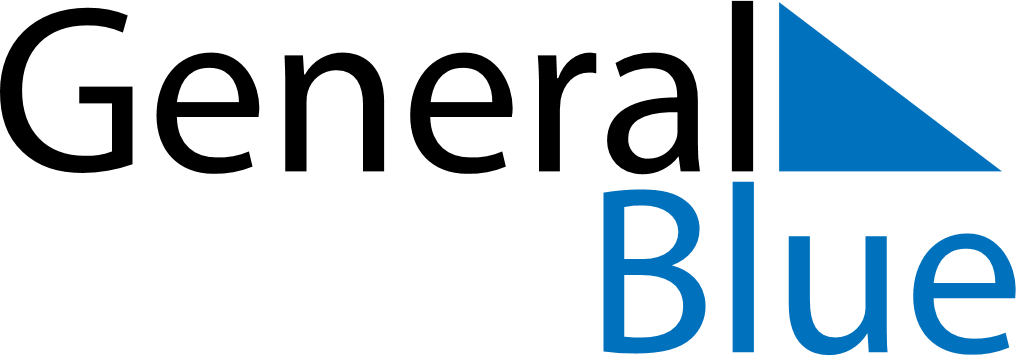 Q2 of 2025LesothoQ2 of 2025LesothoQ2 of 2025LesothoQ2 of 2025LesothoQ2 of 2025LesothoQ2 of 2025LesothoQ2 of 2025LesothoApril 2025April 2025April 2025April 2025April 2025April 2025April 2025April 2025April 2025SundayMondayMondayTuesdayWednesdayThursdayFridaySaturday1234567789101112131414151617181920212122232425262728282930May 2025May 2025May 2025May 2025May 2025May 2025May 2025May 2025May 2025SundayMondayMondayTuesdayWednesdayThursdayFridaySaturday123455678910111212131415161718191920212223242526262728293031June 2025June 2025June 2025June 2025June 2025June 2025June 2025June 2025June 2025SundayMondayMondayTuesdayWednesdayThursdayFridaySaturday12234567899101112131415161617181920212223232425262728293030Apr 18: Good FridayApr 21: Easter MondayMay 1: Workers’ DayMay 25: Africa Day/ Heroes’ DayMay 29: Ascension Day